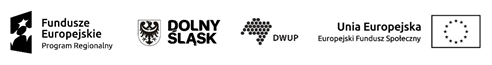 Zawiadomienie o przeprowadzonej kontroli i jej wynikach w zakresie zamówień publicznychPodstawa prawna: art. 602 ustawy z dnia 11 września 2019 r. - Prawo zamówień publicznych.Organ kontroli:Organ kontroli:Instytucja Pośrednicząca RPO WD (Dolnośląski Wojewódzki Urząd Pracy) – IP RPO WD (DWUP)Instytucja Pośrednicząca RPO WD (Dolnośląski Wojewódzki Urząd Pracy) – IP RPO WD (DWUP)Podmiot kontrolowany:Podmiot kontrolowany:Zespół Opieki Zdrowotnej w Oławie,  ul. K. K. Baczyńskiego 1, 55-200 OławaZespół Opieki Zdrowotnej w Oławie,  ul. K. K. Baczyńskiego 1, 55-200 OławaNazwa programu operacyjnego:Nazwa programu operacyjnego:Regionalny Program Operacyjny Województwa Dolnośląskiego 2014-2020Regionalny Program Operacyjny Województwa Dolnośląskiego 2014-2020Nr projektu:Nr projektu:RPDS.09.03.00-02-0012/20RPDS.09.03.00-02-0012/20Tytuł projektu:Tytuł projektu:„Utworzenie Dziennego Domu Opieki Medycznej przy Zespole Opieki Zdrowotnej w Oławie”„Utworzenie Dziennego Domu Opieki Medycznej przy Zespole Opieki Zdrowotnej w Oławie”Nr wewnętrzny kontroli projektu:Nr wewnętrzny kontroli projektu:76/RPOWD/202276/RPOWD/2022Typ kontroli (planowa/doraźna)Typ kontroli (planowa/doraźna)kontrola na miejscu planowakontrola na miejscu planowaNr zamówienia:Nr zamówienia:zamówienie publiczne nr 647482-N-2018 z dnia 14.11.2018 r.zamówienie publiczne nr 647482-N-2018 z dnia 14.11.2018 r.Wynik kontroli (stwierdzono nieprawidłowości):Wynik kontroli (stwierdzono nieprawidłowości):TAKNIEWynik kontroli (stwierdzono nieprawidłowości):Wynik kontroli (stwierdzono nieprawidłowości):xOpis stwierdzonych nieprawidłowości ze wskazaniem artykułów ustawy PZP,które zostały naruszone (jeśli dotyczy):Opis stwierdzonych nieprawidłowości ze wskazaniem artykułów ustawy PZP,które zostały naruszone (jeśli dotyczy):Opis stwierdzonych nieprawidłowości ze wskazaniem artykułów ustawy PZP,które zostały naruszone (jeśli dotyczy):Opis stwierdzonych nieprawidłowości ze wskazaniem artykułów ustawy PZP,które zostały naruszone (jeśli dotyczy):